BUSINESS PROPOSAL SUMMARYPLEASE WRITE A DESCRIPTION OR ATTACH A SUMMARY OF THE BUSINESS PROPOSAL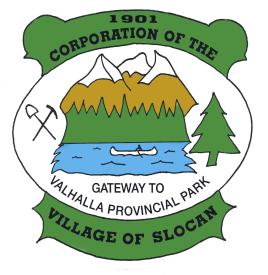 THE CORPORATION OF THE P.O. , SLOCAN, B.C. V0G 2C0                     TELEPHONE (250) 355-2277                                                                                   FAX (250) 355-2666                                                                                   info@villageofslocan.ca